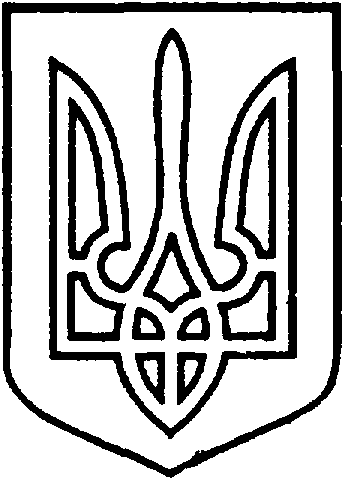 СЄВЄРОДОНЕЦЬКА МІСЬКАВІЙСЬКОВО-ЦИВІЛЬНА АДМІНІСТРАЦІЯСЄВЄРОДОНЕЦЬКОГО РАЙОНУ  ЛУГАНСЬКОЇ  ОБЛАСТІРОЗПОРЯДЖЕННЯкерівника Сєвєродонецької міської  військово-цивільної адміністрації«     »                    2022 року							№ Про затвердження ʽʽПоложення про порядокнадання матеріальної допомоги особам,які постраждали внаслідокЧорнобильської катастрофи та членам їх сімей у 2022 році”Керуючись п.8 ч. 3 ст.6 Закону України “Про військово-цивільні адміністрації” Закону України “Про статус і соціальний захист громадян, які постраждали внаслідок Чорнобильської катастрофи” та розглянувши пропозиції ГО “Ветерани Чорнобиля м.Сєвєродонецька”,зобов’язую	1. Затвердити “Положення про порядок надання матеріальної допомоги особам, які постраждали внаслідок Чорнобильської катастрофи та членам їх сімей у 2022 році” (додається).	2. Данерозпорядженняпідлягаєоприлюдненню.	3.Контроль за виконанням цього розпорядження покласти на заступника керівника Сєвєродонецької міської військово-цивільної адміністрації                     Тетяну Верховську.Керівник Сєвєродонецької міськоївійськово-цивільної адміністрації                                  Олександр СТРЮК Додаток									Затверджено									розпорядження									керівника Сєвєродонецької 									міської ВЦА									від               2022 № Положенняпро порядок надання матеріальної допомоги особам, які постраждали внаслідок Чорнобильської катастрофи та членам їх сімей, у 2022 році1.Загальні положення	1.1.Дане положення визначає механізм використання  коштів бюджету Сєвєродонецької територіальної громади для надання одноразової матеріальної допомоги особам,які постраждали внаслідок Чорнобильської катастрофи та членам їх сімей	1.2.Головним розпорядником коштів бюджету Сєвєродонеццької міської територіальної громади для надання матеріальної допомоги особам, на яких поширюється дія Положення є Управління соціального захисту населення Сєвєродонецької міської Військово-цивільної адміністрації Сєвєродонецького району Луганської області.2.Мета Порядку	2.1.Основною метою порядку є надання матеріальної допомоги особам, які постраждали внаслідок Чорнобильської катастрофи та членам їх сімей.3.Порядок надання матеріальної допомоги особам, які постраждали внаслідок Чорнобильської катастрофи та членам їх сімей3.1.Одноразова матеріальна допомога надається Територіальним центром соціального обслуговування (надання соціальних послуг)                                       (далі – Територіальний центр) мешканцям Сєвєродонецької міської територіальної громадита мають статус осіб, які постраждали внаслідок Чорнобильської катастрофи та членам їх сімей.3.2.Підставою для надання матеріальної допомоги особам, зазначеним                       у п.1.1. цього Положення, є подання голови Громадської організації “Ветерани Чорнобиля м.Сєвєродонецька” та надані ним списки осіб, які мають право на виплату допомоги, з позначеними сумами допомоги на кожну особу.3.3.Оформлення документів про надання одноразової матеріальної допомоги громадянам та видача грошових коштів здійснюється Територіальним центром.3.4.У разі неповного фінансування заходів Програми, Територіальний центр письмово інформує голову Громадської організації “Ветерани Чорнобиля м.Сєвєродонецька” про наявні фактичні обсяги фінансування. В такому випадку першочерговість виплати допомоги визначає голова Громадської організації “Ветерани Чорнобиля м.Сєвєродонецька” шляхом надання відкоригованих списків.3.5.Матеріальна допомога надається один раз протягом календарного року (з 1 січня до 31 грудня). 3.6.Допомога особам, які постраждали внаслідок Чорнобильської катастрофи та їх сім’ям у 2022 році надається в наступних розмірах:	-надання матеріальної допомоги потерпілим особам з інвалідністю, віднесеним до І категорії, які були евакуйовані з м.Прип’ять та з 30 км зони (за поданням голови правління ГО “Ветерани Чорнобиля м.Сєвєродонецьк”)-                 1,5 тис.грн на 1 особу;	-надання матеріальної допомоги вдовам померлих та загиблих осіб, які постраждали внаслідок Чорнобильської катастрофи та які мали зв’язок захворювання з ліквідацією аварії на ЧАЕС(посмертно)-1,5 тис.грн на 1 особу;	-Надання матеріальної допомоги вдовам померлих осіб з інвалідністю в наслідок ліквідації аварії на ЧАЕС, 1 категорії та вдовам ліквідаторів аварії на ЧАЕС 2 категорії-3,0 тис.грн на 1 особу.Заступник керівника Сєвєродонецької міської військово-цивільної адміністрації                        Тетяна ВЕРХОВСЬКА